VentilaceOběhLedvinyInfekceKoagulaceOstatní:Vyplňte stručně dostupné parametry.  Konzultace na tel. 724 654 946 (vedoucí služby ARK).Pošlete do PACS provedené RTG, CT, NMR vyšetřeníOdešlete emailem vedoucímu služby po tel. konzultaci.  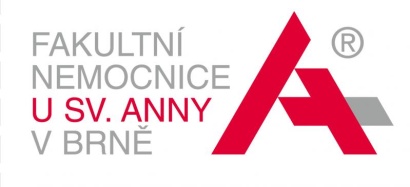 Formulář pro referenci pacienta k přijetí na ARK    Pekařská 53, 656 91 Brno; WWW: fnusa.cz    Tel. 543 18 2559 (lůžková část ARK)Formulář pro referenci pacienta k přijetí na ARK    Pekařská 53, 656 91 Brno; WWW: fnusa.cz    Tel. 543 18 2559 (lůžková část ARK)Formulář pro referenci pacienta k přijetí na ARK    Pekařská 53, 656 91 Brno; WWW: fnusa.cz    Tel. 543 18 2559 (lůžková část ARK)Formulář pro referenci pacienta k přijetí na ARK    Pekařská 53, 656 91 Brno; WWW: fnusa.cz    Tel. 543 18 2559 (lůžková část ARK)Jméno a příjmení:Jméno a příjmení:Váha:Výška:Rodné číslo:Rodné číslo:Datum přijetí do nemocnice:Datum přijetí do nemocnice:Referující nemocnice:Referující nemocnice:Referující lékař:Referující lékař:Telefonní kontakt na referujícího lékaře:Datum a čas:Osobní anamnéza pacienta:Chronická medikace:Epikríza nynějšího onemocnění:Důvod k převzetí na ARK:Kvalita života (fyzická/mentální limitace, soběstačnost):Datum intubace:Datum intubace:Ventilace – režim:Ventilace – režim:FiO2                         PEEP                             Ppeak                            VT                          DF       FiO2                         PEEP                             Ppeak                            VT                          DF       FiO2                         PEEP                             Ppeak                            VT                          DF       FiO2                         PEEP                             Ppeak                            VT                          DF       pH:pCO2:pO2:BE:TF:MAP:CVP:Noradrenalin (dávka/ředění):   Noradrenalin (dávka/ředění):   Noradrenalin (dávka/ředění):   Dobutamin (dávka/ředění): Dobutamin (dávka/ředění): Dobutamin (dávka/ředění): Jiné vasoaktivní látky:Jiné vasoaktivní látky:Jiné vasoaktivní látky:Echokardiografie (hlavní nález):Echokardiografie (hlavní nález):Echokardiografie (hlavní nález):Mramoráž:Otoky:Laktát:Cévní vstupy (lokalizace / komplikace):Cévní vstupy (lokalizace / komplikace):Cévní vstupy (lokalizace / komplikace):Diuréza za 4 hod:Bilance za posledních 24h:Poslední kreatinin (datum):RRT:TT:Leu:CRP:Infekce/patogen:Infekce/patogen:Infekce/patogen:Očkování COVID 19:Očkování COVID 19:Očkování COVID 19:Antibiotika:Antibiotika:Antibiotika:APTT:PT/INR:Fibrinogen:Trombocyty:Krvácení:Krvácení:Krvácení:Krvácení:Kontraindikace k  antikoagulaci:Kontraindikace k  antikoagulaci:Kontraindikace k  antikoagulaci:Kontraindikace k  antikoagulaci:Neurologická porucha:Nedávná KPR:Jaterní dysfunkce: